LA Regional Forum 11/22/19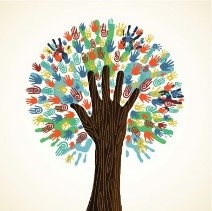 Peers transform the Behavioral Health systemLA Regional Forum 11/22/19Peers transform the Behavioral Health systemLA Regional Forum 11/22/19Peers transform the Behavioral Health systemWHERE?WHEN?HOW TO REGISTER?* WHO SHOULD ATTEND?Interest in PAL?Los Angeles County Region: venue at online registration Friday, November 22, 2019; 9:30 am- 3:30 pm DATE CHANGE(Sign- in & Networking at 9:00 am)Forum Attendance Requires Online Registration: https://camhpro-la-region-forum-nov-22-2019-peer-support.eventbrite.com  Peer Run Program/Agency Managers/Administrators, peer support staff, peers,     Peer Action League Members—PALMs,  County Administrators & all others welcome▪ Free Training ▪ Lunch Provided ▪ Limited Space! ▪ Register Now!*Advance Requests for Translation or Accommodations Provided*Individual PAL Consumer/Peer ApplicationPeer-Run Agency or Program PAL ApplicationLos Angeles County Region: venue at online registration Friday, November 22, 2019; 9:30 am- 3:30 pm DATE CHANGE(Sign- in & Networking at 9:00 am)Forum Attendance Requires Online Registration: https://camhpro-la-region-forum-nov-22-2019-peer-support.eventbrite.com  Peer Run Program/Agency Managers/Administrators, peer support staff, peers,     Peer Action League Members—PALMs,  County Administrators & all others welcome▪ Free Training ▪ Lunch Provided ▪ Limited Space! ▪ Register Now!*Advance Requests for Translation or Accommodations Provided*Individual PAL Consumer/Peer ApplicationPeer-Run Agency or Program PAL ApplicationPROGRAMOur VISION: A voluntary, self-directed, community based behavioral health system with Peers & Peer Support leading the wayWhat are the essential elements? How do we get there? What do we need to do to get effective Peers to all decision-making tables with consequential Peer results?Peer Values, Principles & PositionsPresentations on evidence of what's working and what's not working Panel on focused transformational goals from diverse communitiesStrategic collective action planning ~ CONNECT & NETWORK ~ BUILD CAPACITY ~ REACH & REFLECT DIVERSITY ~ Our VISION: A voluntary, self-directed, community based behavioral health system with Peers & Peer Support leading the wayWhat are the essential elements? How do we get there? What do we need to do to get effective Peers to all decision-making tables with consequential Peer results?Peer Values, Principles & PositionsPresentations on evidence of what's working and what's not working Panel on focused transformational goals from diverse communitiesStrategic collective action planning ~ CONNECT & NETWORK ~ BUILD CAPACITY ~ REACH & REFLECT DIVERSITY ~ Presented by the California Association of Mental Health Peer Run Organizations (CAMHPRO) 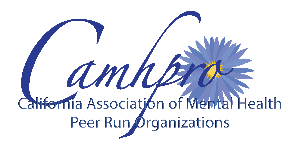  IN PARTNERSHIP &  COLLABORATION with SHARE! Emotional Health Assn.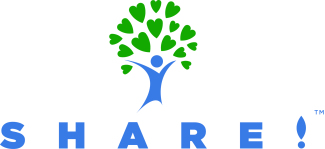 Presented by the California Association of Mental Health Peer Run Organizations (CAMHPRO)  IN PARTNERSHIP &  COLLABORATION with SHARE! Emotional Health Assn.Karin Lettau MS, Director of Training klettau7@gmail.com ▪ http://camhpro.org/ Funded by the U.S. Substance Abuse & Mental Health Services Administration (SAMHSA) State Consumer Network Grant.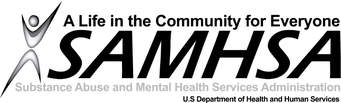 